AA_ORG_05AA_ORG_05Arbeitsanweisung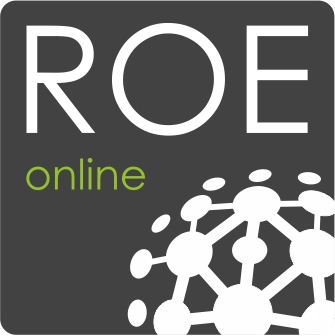 Einsatz Fehlerstrom-Schutzeinrichtung PRCD-SEinsatz Fehlerstrom-Schutzeinrichtung PRCD-SEinsatz Fehlerstrom-Schutzeinrichtung PRCD-SEinsatz Fehlerstrom-Schutzeinrichtung PRCD-SEinsatz Fehlerstrom-Schutzeinrichtung PRCD-SEinsatz Fehlerstrom-Schutzeinrichtung PRCD-SGeltungsbereichGeltungsbereichGeltungsbereichGeltungsbereichGeltungsbereichGeltungsbereichNutzer von elektrischen ArbeitsmittelnNutzer von elektrischen ArbeitsmittelnNutzer von elektrischen ArbeitsmittelnNutzer von elektrischen ArbeitsmittelnNutzer von elektrischen ArbeitsmittelnNutzer von elektrischen ArbeitsmittelnAnwendungsbereichAnwendungsbereichAnwendungsbereichAnwendungsbereichAnwendungsbereichAnwendungsbereichVerwendung einer ortsveränderlichen Fehlerstrom-Schutzeinrichtung PRCD-S (PRCD = Portable Residual Current Device; S = Safety) bei Arbeiten mit elektrischen Arbeitsmitteln die nicht über den geforderten Wiederanlaufschutz nach BetrSichV §8 Satz 4 verfügen, sowie auf Bau- oder Montagestellen.Der Wiederanlaufschutz wird gefordert, wenn eine gefahrbringende Bewegung des Arbeitsmittels nach Spannungswiederkehr erfolgt.Den Regelwerken entsprechen auch PRCD-S+, PRCD-S pro und alle anderen PRCD-S-ProdukteVerwendung einer ortsveränderlichen Fehlerstrom-Schutzeinrichtung PRCD-S (PRCD = Portable Residual Current Device; S = Safety) bei Arbeiten mit elektrischen Arbeitsmitteln die nicht über den geforderten Wiederanlaufschutz nach BetrSichV §8 Satz 4 verfügen, sowie auf Bau- oder Montagestellen.Der Wiederanlaufschutz wird gefordert, wenn eine gefahrbringende Bewegung des Arbeitsmittels nach Spannungswiederkehr erfolgt.Den Regelwerken entsprechen auch PRCD-S+, PRCD-S pro und alle anderen PRCD-S-ProdukteVerwendung einer ortsveränderlichen Fehlerstrom-Schutzeinrichtung PRCD-S (PRCD = Portable Residual Current Device; S = Safety) bei Arbeiten mit elektrischen Arbeitsmitteln die nicht über den geforderten Wiederanlaufschutz nach BetrSichV §8 Satz 4 verfügen, sowie auf Bau- oder Montagestellen.Der Wiederanlaufschutz wird gefordert, wenn eine gefahrbringende Bewegung des Arbeitsmittels nach Spannungswiederkehr erfolgt.Den Regelwerken entsprechen auch PRCD-S+, PRCD-S pro und alle anderen PRCD-S-ProdukteGefahren für Mensch und Umwelt Gefahren für Mensch und Umwelt Gefahren für Mensch und Umwelt Gefahren für Mensch und Umwelt Gefahren für Mensch und Umwelt Gefahren für Mensch und Umwelt SekundärunfälleSchnitt und EinzugsstellenSekundärunfälleSchnitt und EinzugsstellenSekundärunfälleSchnitt und EinzugsstellenSchutzmaßnahmen und VerhaltensregelnSchutzmaßnahmen und VerhaltensregelnSchutzmaßnahmen und VerhaltensregelnSchutzmaßnahmen und VerhaltensregelnSchutzmaßnahmen und VerhaltensregelnSchutzmaßnahmen und VerhaltensregelnDer Arbeitsanweisung liegen die Schutzmaßnahmen der DIN VDE 0100-410, der Technischen Regeln für Betriebssicherheit und der DGUV Information 203-006) zu Grunde.Bestimmungsgemäße Verwendung des Arbeitsmittels wird vorausgesetzt.Bei Arbeiten mit ortsveränderlichen elektrischen Arbeitsmitteln (z. B. Winkelschleifer, Bohrmaschine, …) ist ein PRCD-S vorzuschalten, wenn keine Steckdose mit nachgewiesener Schutzmaßnahme nach DGUV Information 203-006) (z. B. geprüfte Fehlerstrom-Schutzeinrichtung RCD/FI in einem Baustromverteiler) benutzt wird, oder kein Wiederanlaufschutz gewährleistet ist. An gesteckten ortsfeste Arbeitsmittel (z. B. Schleifbock) bei denen der Wiederanlaufschutz gemäß BetrSichV §8 Satz 4 nicht gewährleistet ist, ist ein PRCD-S in der Anschlussleitung zwischenzuschalten, bis eine Unterspannungsauslösung installiert ist.Der PRCD-S ist einer regelmäßigen wiederkehrenden Prüfung nach VDE 0702 durch eine befähigte Person nach TRBS 1203 zu unterziehen.Die installierte Beleuchtung des Standorts darf weiterhin betrieben werden.Der Arbeitsanweisung liegen die Schutzmaßnahmen der DIN VDE 0100-410, der Technischen Regeln für Betriebssicherheit und der DGUV Information 203-006) zu Grunde.Bestimmungsgemäße Verwendung des Arbeitsmittels wird vorausgesetzt.Bei Arbeiten mit ortsveränderlichen elektrischen Arbeitsmitteln (z. B. Winkelschleifer, Bohrmaschine, …) ist ein PRCD-S vorzuschalten, wenn keine Steckdose mit nachgewiesener Schutzmaßnahme nach DGUV Information 203-006) (z. B. geprüfte Fehlerstrom-Schutzeinrichtung RCD/FI in einem Baustromverteiler) benutzt wird, oder kein Wiederanlaufschutz gewährleistet ist. An gesteckten ortsfeste Arbeitsmittel (z. B. Schleifbock) bei denen der Wiederanlaufschutz gemäß BetrSichV §8 Satz 4 nicht gewährleistet ist, ist ein PRCD-S in der Anschlussleitung zwischenzuschalten, bis eine Unterspannungsauslösung installiert ist.Der PRCD-S ist einer regelmäßigen wiederkehrenden Prüfung nach VDE 0702 durch eine befähigte Person nach TRBS 1203 zu unterziehen.Die installierte Beleuchtung des Standorts darf weiterhin betrieben werden.Der Arbeitsanweisung liegen die Schutzmaßnahmen der DIN VDE 0100-410, der Technischen Regeln für Betriebssicherheit und der DGUV Information 203-006) zu Grunde.Bestimmungsgemäße Verwendung des Arbeitsmittels wird vorausgesetzt.Bei Arbeiten mit ortsveränderlichen elektrischen Arbeitsmitteln (z. B. Winkelschleifer, Bohrmaschine, …) ist ein PRCD-S vorzuschalten, wenn keine Steckdose mit nachgewiesener Schutzmaßnahme nach DGUV Information 203-006) (z. B. geprüfte Fehlerstrom-Schutzeinrichtung RCD/FI in einem Baustromverteiler) benutzt wird, oder kein Wiederanlaufschutz gewährleistet ist. An gesteckten ortsfeste Arbeitsmittel (z. B. Schleifbock) bei denen der Wiederanlaufschutz gemäß BetrSichV §8 Satz 4 nicht gewährleistet ist, ist ein PRCD-S in der Anschlussleitung zwischenzuschalten, bis eine Unterspannungsauslösung installiert ist.Der PRCD-S ist einer regelmäßigen wiederkehrenden Prüfung nach VDE 0702 durch eine befähigte Person nach TRBS 1203 zu unterziehen.Die installierte Beleuchtung des Standorts darf weiterhin betrieben werden.Verhalten bei UnregelmäßigkeitenVerhalten bei UnregelmäßigkeitenVerhalten bei UnregelmäßigkeitenVerhalten bei UnregelmäßigkeitenVerhalten bei UnregelmäßigkeitenVerhalten bei Unregelmäßigkeiten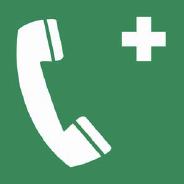 Sollte sich die ortsveränderliche Fehlerstrom-Schutzeinrichtung (PRCD-S) an einer Steckdose nicht einschalten lassen, ist unverzüglich der Anlagenbetreiber zu informieren. Die betreffende Steckdose muss von einer befähigten Elektrofachkraft (EFK) instandgesetzt und nach VDE 0100-600 / VDE 0105-100 geprüft werden. Die Prüfergebnisse sind zu dokumentieren.Auf keinen Fall das elektrische Arbeitsmittel ohne PRCD-S betreiben, hier droht Lebensgefahr!Bei Auftreten von Gefahren vor oder während der Arbeit ist der Arbeitsverantwortliche vor Ort berechtigt und verpflichtet, die Arbeiten nicht zu beginnen oder abzubrechen. Es ist umgehend der Anlagenverantwortliche zu informieren.Tel.:      Bei Gefährdungen verursachenden oder den Betrieb gefährdenden Unregelmäßigkeiten ist der Anlagenverantwortliche zu informieren.Tel.:      Bei einer Arbeitsunterbrechung ist der Arbeitsplatz so zu sichern, dass sich keine Gefährdungen ergeben können.Sollte sich die ortsveränderliche Fehlerstrom-Schutzeinrichtung (PRCD-S) an einer Steckdose nicht einschalten lassen, ist unverzüglich der Anlagenbetreiber zu informieren. Die betreffende Steckdose muss von einer befähigten Elektrofachkraft (EFK) instandgesetzt und nach VDE 0100-600 / VDE 0105-100 geprüft werden. Die Prüfergebnisse sind zu dokumentieren.Auf keinen Fall das elektrische Arbeitsmittel ohne PRCD-S betreiben, hier droht Lebensgefahr!Bei Auftreten von Gefahren vor oder während der Arbeit ist der Arbeitsverantwortliche vor Ort berechtigt und verpflichtet, die Arbeiten nicht zu beginnen oder abzubrechen. Es ist umgehend der Anlagenverantwortliche zu informieren.Tel.:      Bei Gefährdungen verursachenden oder den Betrieb gefährdenden Unregelmäßigkeiten ist der Anlagenverantwortliche zu informieren.Tel.:      Bei einer Arbeitsunterbrechung ist der Arbeitsplatz so zu sichern, dass sich keine Gefährdungen ergeben können.Sollte sich die ortsveränderliche Fehlerstrom-Schutzeinrichtung (PRCD-S) an einer Steckdose nicht einschalten lassen, ist unverzüglich der Anlagenbetreiber zu informieren. Die betreffende Steckdose muss von einer befähigten Elektrofachkraft (EFK) instandgesetzt und nach VDE 0100-600 / VDE 0105-100 geprüft werden. Die Prüfergebnisse sind zu dokumentieren.Auf keinen Fall das elektrische Arbeitsmittel ohne PRCD-S betreiben, hier droht Lebensgefahr!Bei Auftreten von Gefahren vor oder während der Arbeit ist der Arbeitsverantwortliche vor Ort berechtigt und verpflichtet, die Arbeiten nicht zu beginnen oder abzubrechen. Es ist umgehend der Anlagenverantwortliche zu informieren.Tel.:      Bei Gefährdungen verursachenden oder den Betrieb gefährdenden Unregelmäßigkeiten ist der Anlagenverantwortliche zu informieren.Tel.:      Bei einer Arbeitsunterbrechung ist der Arbeitsplatz so zu sichern, dass sich keine Gefährdungen ergeben können.Verhalten bei UnfällenVerhalten bei UnfällenVerhalten bei UnfällenVerhalten bei UnfällenVerhalten bei UnfällenVerhalten bei UnfällenRetten, nur nach Gewährleistung der erforderlichen Schutzmaßnahmen.Eigenschutz geht vor Rettung.Leistung der Ersten Hilfe durch Ersthelfer vor Ort.Unfallstelle im erforderlichen Umfang sichern.Verständigung Rettungsdienst Notruf 112 oder Tel.:      Telefonische Unfallmeldung an:Tel.:      Retten, nur nach Gewährleistung der erforderlichen Schutzmaßnahmen.Eigenschutz geht vor Rettung.Leistung der Ersten Hilfe durch Ersthelfer vor Ort.Unfallstelle im erforderlichen Umfang sichern.Verständigung Rettungsdienst Notruf 112 oder Tel.:      Telefonische Unfallmeldung an:Tel.:      Retten, nur nach Gewährleistung der erforderlichen Schutzmaßnahmen.Eigenschutz geht vor Rettung.Leistung der Ersten Hilfe durch Ersthelfer vor Ort.Unfallstelle im erforderlichen Umfang sichern.Verständigung Rettungsdienst Notruf 112 oder Tel.:      Telefonische Unfallmeldung an:Tel.:      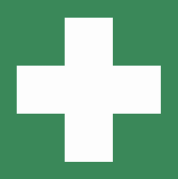 Arbeitsablauf und SicherheitsmaßnahmenArbeitsablauf und SicherheitsmaßnahmenArbeitsablauf und SicherheitsmaßnahmenArbeitsablauf und SicherheitsmaßnahmenArbeitsablauf und SicherheitsmaßnahmenArbeitsablauf und SicherheitsmaßnahmenVor Beginn der Arbeit, ist der PRCD-S mittels Test-Funktion zu erproben. Beim Betätigen des PRCD-S dürfen keine Handschuhe verwendet werden, Hautkontakt erforderlich!Sollte der PRCD-S nicht auslösen, ist das Vorhandensein der Netzspannung von einer hierfür qualifizierten elektrotechnisch unterwiesenen Person (EuP) oder einer Elektrofachkraft (EFK) mit einem geeigneten zweipoligen Spannungsprüfer allpolig zu prüfen. Ist die Netzspannung vorhanden, ist die Arbeit abzubrechen und der Anlagenverantwortliche zu informieren.Löst der PRCD-S während des Betriebs aus, sind vor dem Wiedereinschalten des PRCD-S alle daran betriebenen Geräte auszuschalten.Vor Beginn der Arbeit, ist der PRCD-S mittels Test-Funktion zu erproben. Beim Betätigen des PRCD-S dürfen keine Handschuhe verwendet werden, Hautkontakt erforderlich!Sollte der PRCD-S nicht auslösen, ist das Vorhandensein der Netzspannung von einer hierfür qualifizierten elektrotechnisch unterwiesenen Person (EuP) oder einer Elektrofachkraft (EFK) mit einem geeigneten zweipoligen Spannungsprüfer allpolig zu prüfen. Ist die Netzspannung vorhanden, ist die Arbeit abzubrechen und der Anlagenverantwortliche zu informieren.Löst der PRCD-S während des Betriebs aus, sind vor dem Wiedereinschalten des PRCD-S alle daran betriebenen Geräte auszuschalten.Vor Beginn der Arbeit, ist der PRCD-S mittels Test-Funktion zu erproben. Beim Betätigen des PRCD-S dürfen keine Handschuhe verwendet werden, Hautkontakt erforderlich!Sollte der PRCD-S nicht auslösen, ist das Vorhandensein der Netzspannung von einer hierfür qualifizierten elektrotechnisch unterwiesenen Person (EuP) oder einer Elektrofachkraft (EFK) mit einem geeigneten zweipoligen Spannungsprüfer allpolig zu prüfen. Ist die Netzspannung vorhanden, ist die Arbeit abzubrechen und der Anlagenverantwortliche zu informieren.Löst der PRCD-S während des Betriebs aus, sind vor dem Wiedereinschalten des PRCD-S alle daran betriebenen Geräte auszuschalten.Abschluss der ArbeitenAbschluss der ArbeitenAbschluss der ArbeitenAbschluss der ArbeitenAbschluss der ArbeitenAbschluss der ArbeitenReinigung der Geräte nach Benutzung.Dokumentation der Betätigung der Prüftaste mit dem Prüfprotokoll PC_GP_05 Protokoll Betätigen RCDSicherstellen, dass Geräte nach der Benutzung vom elektrischen Versorgungsnetz getrennt sind.Reinigung der Geräte nach Benutzung.Dokumentation der Betätigung der Prüftaste mit dem Prüfprotokoll PC_GP_05 Protokoll Betätigen RCDSicherstellen, dass Geräte nach der Benutzung vom elektrischen Versorgungsnetz getrennt sind.Reinigung der Geräte nach Benutzung.Dokumentation der Betätigung der Prüftaste mit dem Prüfprotokoll PC_GP_05 Protokoll Betätigen RCDSicherstellen, dass Geräte nach der Benutzung vom elektrischen Versorgungsnetz getrennt sind.Datum:      				Unterschrift:      Datum:      				Unterschrift:      Datum:      				Unterschrift:      Datum:      				Unterschrift:      